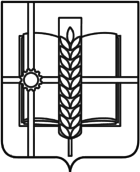 РОССИЙСКАЯ ФЕДЕРАЦИЯРОСТОВСКАЯ ОБЛАСТЬЗЕРНОГРАДСКИЙ РАЙОНМУНИЦИПАЛЬНОЕ ОБРАЗОВАНИЕ«Зерноградское городское поселение»АДМИНИСТРАЦИЯ ЗЕРНОГРАДСКОГО ГОРОДСКОГО  ПОСЕЛЕНИЯПОСТАНОВЛЕНИЕот 15.11.2017 № 1361г. ЗерноградО внесение изменений в постановление Администрации Зерноградского городского поселения от 31.01.2017 № 108 «Об утверждении технического задания на разработку инвестиционной программы развития объектов централизованных систем холодного водоснабжения и водоотведения Зерноградского городского поселения, эксплуатируемых ООО «ДОНРЕКО»  на 2018 – 2020 годы»	В целях осуществления деятельности по переходу к перспективному развитию систем  коммунальной инфраструктуры Зерноградского городского поселения на основе инвестиционных программ, регулирования тарифов на подключение к системам коммунальной инфраструктуры вновь создаваемых (реконструируемых) объектов недвижимости (зданий, строений, сооружений, иных объектов), тарифов организаций коммунального комплекса на подключение, в соответствии с Градостроительным кодексом Российской Федерации, Федеральными законами от 30.12.2004 № 210-ФЗ «Об основах регулирования тарифов организаций коммунального комплекса», от 07.12.2011 № 416-ФЗ «О водоснабжении и водоотведении», постановлением Правительства Российской Федерации от 29.07.2013 № 641 «Об инвестиционных и производственных программах организаций, осуществляющих деятельность в сфере водоснабжения и водоотведения», руководствуясь Федеральным законом от 06.10.2003 № 131-ФЗ «Об общих принципах организации местного самоуправления в Российской Федерации», Уставом муниципального образования «Зерноградское городское поселение» и письмом ООО «Донреко» от 10.11.2017 № 1567, Администрация Зерноградского городского поселения постановляет: 1.  Внести в Приложение к постановлению Администрации Зерноградского городского поселения     от   31.01.2017 № 108 «Об утверждении технического задания на разработку инвестиционной программы развития объектов централизованных систем холодного водоснабжения и водоотведения Зерноградского городского поселения, эксплуатируемых ООО «ДОНРЕКО»  на 2018 – 2020 годы»  следующие изменения:-  приложение № 1 «Перечень мероприятий по строительству, модернизации и (или) реконструкции объектов централизованных систем водоснабжения и водоотведения на период с 2018г. по 2020 г.»  изложить  в новой редакции согласно приложению  к настоящему постановлению.	2. Опубликовать настоящее постановление в печатном средстве массовой информации Зерноградского городского поселения  «Зерноград официальный» и разместить на официальном сайте Администрации Зерноградского городского поселения в информационно-телекоммуникационной сети «Интернет». 	3.  Контроль за выполнением настоящего постановления возложить на заместителя главы Администрации Зерноградского городского поселения Синельникова П.Е.Глава Зерноградскогогородского поселения                                                                 А. И. ПлатоновПриложение                                                                     к постановлению Администрации Зерноградского  Городского поселения от 15.11.2017 № 1361«Приложение №1Перечень мероприятий по строительству, модернизации и (или) реконструкции объектов централизованных систем водоснабжения и водоотведения на период с 2018г. по 2020 г.Заместитель Главы Администрации                                                                       Зерноградского городского  поселения                                     		Синельников П.Е.»№ п/пМестоположение участкаМероприятия1Освоение земельного участка под индивидуальное жилищное строительство(100 индивидуальных жилых домов)г. Зерноград,  ул. Садовая, ул. Виноградная, ул. им. КомароваПроизвести замену водопровода с увеличением диаметра с Ду 100, Ду 63мм на Ду 225 мм протяженностью 920 м, по адресу: г.Зерноград, от ул. им. Гагарина по ул. им. Самохвалова, по ул. им. Комарова по ул. Виноградной до ул. 50-летия Победы.2Строительство дошкольного образовательного учреждения на 220 мест. г. Зерноград, ул. Виноградная, 3Произвести замену водопровода с увеличением диаметра с Ду 100, Ду 63мм на Ду 225 мм протяженностью 920 м, по адресу: г.Зерноград, от ул. им. Гагарина по ул. им. Самохвалова, по ул. им. Комарова по ул. Виноградной до ул. 50-летия Победы.3Северный планировочный районКомплексная жилая застройка(Северный 3)г. Зерноград1)Произвести замену участка трубопровода с увеличением диаметра с Ду 100мм на  Ду 225 мм протяженностью 570м, от городского водовода выходящего с НС-4 (ул. Зерноградская 3а) до ул. Зерноградская 1в  с переврезкой п.Дубки;2)Произвести прокладку пэ трубопровода Ду 110мм протяженностью 4000м от ул. Зерноградская  до жилой застройки4Западный участок индивидуального жилищного строительства(Тимирязево-2), г. ЗерноградПроизвести прокладку пэ трубопровода Ду 110мм протяженностью 700м от ул. Северная до ул. им. Макаренко5Строительство и ввод в эксплуатацию индивидуальных жилых домов на раннее предоставленных земельных участках. (350 инд. жилых домов)г. ЗерноградПроизвести строительство водовода к участкам застройки Ду 50мм протяженностью10500м.6Строительство коммерческих объектовг. ЗерноградПроизвести строительство водовода к участкам застройки трубы Ду 110мм  протяженностью 600м 7Спортивно-оздоровительный комплекс с оборудованием открытых и закрытых бассейнов.г. Зерноград,   ул. Мира, 22в.Произвести замену водопровода с увеличением диаметра с Ду 100мм на Ду 160мм протяженностью 1000 м от ул. им. Чкалова-Тельмана, по пер.Больничному, по ул.Мира до предполагаемого места застройкиПроизвести замену канализационной сети с увеличением диаметра с Ду 150мм, на трубопровод Ду 250 мм, протяженностью 250м, с Ду200мм на Ду300, протяженностью 1010м, по ул. им. Ленина, по ул. Мира, по ул.Специалистов до ул. им. Чкалова.8Строительство домов для детей сирот г. Зерноград, ул. им. Гайдара Произвести замену трубопровода с увеличением диаметра с Ду 100мм на Ду160мм протяженностью 700 м от ул. 8 Марта до ул. Дачной по ул. им. Гайдара9Строительство многоквартирных 5-ти этажных жилых домов по 70 квартир г. Зерноград, ул. им. ЕреминаПроизвести замену трубопровода с увеличением диаметра с Ду 200мм на Ду 315 протяженностью 480м, прокладку трубопровода Ду 225 протяженностью 1050 м от пересечения ул. им. Чкалова и ул. им. Шукшина, по ул. Березовой, по ул.  им. Еремина.10ФГБНУ ВНИИЗК им. Калиненко1)Мероприятия по п.32)Произвести прокладку трубы Ду 110мм протяженностью 510м, от ул. Зерноградская до ул. Научный городок.11Системы водоснабжения поселков, входящих в состав Зерноградского городского поселенияРеконструкция существующих систем водоснабжения с целью приведения качества воды в соответствие с нормами  СанПиН 2.1.4.1074-01).12Очистные сооружения канализации. г. Зерноград, в 3км к северо-западу от западной его окраины.Реконструкция существующей системы очистки сточных вод в г. Зернограде (с целью приведения стоков в соответствие нормативам утвержденных сбросов).